Пояснительная запискаКалендарно-тематическое планирование составлено на основании: Государственного общеобязательного стандарта основного среднего образования (далее – ГОСО РК-2016), утвержденного постановлением Правительства РК от 13 мая 2016 года № 292;Типовых учебных программ по общеобразовательным предметам, утвержденных приказом Министра образования и науки Республики Казахстан от 23 ноября 2016 года № 668;учебных изданий, утвержденных приказом Министра образования и науки Республики Казахстан «О внесении изменений и дополнений в приказ исполняющего обязанности Министра образования и науки Республики Казахстан от 27 сентября 2013 года № 400 «Об утверждении перечня учебников, учебно-методических комплексов, пособий и другой дополнительной литературы, в том числе на электронных носителях» от 4 апреля 2017 года № 150;ИМП «Об особенностях организации образовательного процесса в общеобразовательных школах РК в 2017-2018 учебном году».Цель изучения:-обеспечение формирования функциональной грамотности учащихся, развитие критического мышления, освоение учащимися основ математических знаний и умений, необходимых для изучения естественно-научных дисциплин, развитие интеллектуального уровня учащихся на основе материала учебных предметов.Задачи: -способствовать формированию и развитию математических знаний, умений и навыков; -содействовать применению математического языка и основных математических законов, количественных отношений и пространственных форм для решения задач в различных контекстах; -направлять знания обучающихся на создание математических моделей с целью решения задач, интерпретировать математические модели, которые описывают реальные процессы; -развивать логическое и критическое мышление, творческие способности для подбора подходящих математических методов при решении практических задач, оценки полученных результатов и установления их достоверности; развивать коммуникативные навыки; - развивать навыки использования информационно-коммуникационных технологий в процессе обучения математике.Объем учебной нагрузки- 5ч в неделю, всего 170 часовСОР- 10, СОЧ-4Учебник:  А.Е. Абылкасымова, Т.П. Кучер, З.А. Жумагулова, «Мектеп» 2017г.Календарно-тематическое планирование по предмету «Математика»Долгосрочный план. 5-класс. 5 часов в неделю. 170 часов в учебном годуБЕКТЕМІН:		       КЕЛІСІЛДІ:		     мектеп диекторы  		       оқу ісінің орынбасары 		                УТВЕРЖДАЮ:                                                СОГЛАСОВАНО:                                                                                                                             директор школы		       зам. директора по УР   	          Н.А. Позднякова		       Н.П. Буртовая		      	_________________		       ___________________		      «____» ___________		       «___» ______________План проведения суммативного оценивания на 2017 – 2018 учебный годПредмет:    Математика       Класс:    5РазделыДСП№ДатаТемы/Содержание раздела долгосрочного планаТемы/Содержание раздела долгосрочного планаЦели обучениячасы1 четверть1 четверть1 четверть1 четверть1 четверть1 четверть1 четверть5.1 А Натуральные числа и нуль (12 ч)104.09Натуральные числа и нульНатуральные числа и нуль5.1.1.1 усвоить понятие множества натуральных чисел;5.1.1.2 усвоить понятия четных и нечетных чисел;15.1 А Натуральные числа и нуль (12 ч)205.09Координатный луч.Координатный луч.5.3.1.1 знать различные единицы длины и понимать, что такое единичный отрезок на координатном луче;5.5.2.2 изображать натуральные числа на координатном луче; 5.1.2.1 сравнивать натуральные числа, в том числе с помощью координатного луча;5.5.2.6 записывать результат сравнения натуральных чисел с помощью знаков ;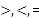 5.5.2.7 исследовать ситуацию, требующую сравнения и упорядочивания натуральных чисел;15.1 А Натуральные числа и нуль (12 ч)306.09Сравнение натуральных чисел. Двойное неравенствоСравнение натуральных чисел. Двойное неравенство5.3.1.1 знать различные единицы длины и понимать, что такое единичный отрезок на координатном луче;5.5.2.2 изображать натуральные числа на координатном луче; 5.1.2.1 сравнивать натуральные числа, в том числе с помощью координатного луча;5.5.2.6 записывать результат сравнения натуральных чисел с помощью знаков ;5.5.2.7 исследовать ситуацию, требующую сравнения и упорядочивания натуральных чисел;15.1 А Натуральные числа и нуль (12 ч)407.09Свойства арифметических действий. Свойства арифметических действий. 5.1.2.2 устанавливать порядок действий и находить значения числовых выражений со скобками и без скобок, содержащих более четырёх действий;5.1.2.3 использовать свойства сложения и умножения для нахождения значений числовых выражений;15.1 А Натуральные числа и нуль (12 ч)508.09Арифметические действия над натуральными числамиАрифметические действия над натуральными числами5.1.2.2 устанавливать порядок действий и находить значения числовых выражений со скобками и без скобок, содержащих более четырёх действий;5.1.2.3 использовать свойства сложения и умножения для нахождения значений числовых выражений;15.1 А Натуральные числа и нуль (12 ч)611.09Числовые и буквенные выражения и их значения.Числовые и буквенные выражения и их значения.5.2.1.1 преобразовывать буквенные выражения, используя свойства сложения и умножения;5.2.1.2 находить значения буквенного выражения по заданным значениям букв;15.1 А Натуральные числа и нуль (12 ч)712.09Упрощение выраженийУпрощение выражений5.2.1.1 преобразовывать буквенные выражения, используя свойства сложения и умножения;5.2.1.2 находить значения буквенного выражения по заданным значениям букв;15.1 А Натуральные числа и нуль (12 ч)813.09Уравнение. Корень уравнения. Уравнение. Корень уравнения. 5.2.2.1 решать уравнения на основе правил нахождения неизвестных компонентов арифметических действий;5.2.2.2 использовать приёмы проверки правильности решения уравнений15.1 А Натуральные числа и нуль (12 ч)914.09Решение уравненийРешение уравнений5.2.2.1 решать уравнения на основе правил нахождения неизвестных компонентов арифметических действий;5.2.2.2 использовать приёмы проверки правильности решения уравнений15.1 А Натуральные числа и нуль (12 ч)1015.09Формулы. Вычисление по формулам. Формулы. Вычисление по формулам. 5.5.1.1 решать текстовые задачи с помощью арифметических действий над натуральными числами;5.5.1.8 составлять буквенные выражения и использовать их для решения задач;5.5.1.9 использовать формулы для решения текстовых задачи; 5.2.3.1 устанавливать закономерности в последовательности из натуральных чисел;5.2.3.2находить недостающие элементы в последовательностях из натуральных чисел;5.2.3.3придумывать закономерности и составлять последовательности из натуральных чисел15.1 А Натуральные числа и нуль (12 ч)1118.09Решение текстовых задач. Решение текстовых задач. 5.5.1.1 решать текстовые задачи с помощью арифметических действий над натуральными числами;5.5.1.8 составлять буквенные выражения и использовать их для решения задач;5.5.1.9 использовать формулы для решения текстовых задачи; 5.2.3.1 устанавливать закономерности в последовательности из натуральных чисел;5.2.3.2находить недостающие элементы в последовательностях из натуральных чисел;5.2.3.3придумывать закономерности и составлять последовательности из натуральных чисел15.1 А Натуральные числа и нуль (12 ч)1219.09Последовательности из натуральных чисел. СОР «Натуральные числа и нуль» (15-20 мин)Последовательности из натуральных чисел. СОР «Натуральные числа и нуль» (15-20 мин)5.5.1.1 решать текстовые задачи с помощью арифметических действий над натуральными числами;5.5.1.8 составлять буквенные выражения и использовать их для решения задач;5.5.1.9 использовать формулы для решения текстовых задачи; 5.2.3.1 устанавливать закономерности в последовательности из натуральных чисел;5.2.3.2находить недостающие элементы в последовательностях из натуральных чисел;5.2.3.3придумывать закономерности и составлять последовательности из натуральных чисел15.1 В Делимость натуральных чисел (15 ч)1320.09Делители и кратные натуральных чиселДелители и кратные натуральных чисел5.1.1.5 знать определения делителя и кратного натурального числа;5.1.2.8 находить делители натуральных чисел;5.1.2.9 находить кратные натуральных чисел;15.1 В Делимость натуральных чисел (15 ч)1421.09Делители и кратные натуральных чиселДелители и кратные натуральных чисел5.1.1.5 знать определения делителя и кратного натурального числа;5.1.2.8 находить делители натуральных чисел;5.1.2.9 находить кратные натуральных чисел;15.1 В Делимость натуральных чисел (15 ч)1522.09Простые и составные числаПростые и составные числа5.1.1.6 знать определения простого и составного чисел;15.1 В Делимость натуральных чисел (15 ч)1625.09Основные свойства делимостиОсновные свойства делимости5.1.2.10 анализировать делимость произведения на данное натуральное число;5.1.2.11 анализировать делимость суммы и разности на данное натуральное число;15.1 В Делимость натуральных чисел (15 ч)1726.09Основные свойства делимостиОсновные свойства делимости5.1.2.10 анализировать делимость произведения на данное натуральное число;5.1.2.11 анализировать делимость суммы и разности на данное натуральное число;15.1 В Делимость натуральных чисел (15 ч)1827.09Признаки делимости на 2; 5; 10Признаки делимости на 2; 5; 105.1.2.5 применять признаки делимости натуральных чисел на 2, 5, 10;5.1.2.6 применять признаки делимости натуральных чисел на 3 и 9;15.1 В Делимость натуральных чисел (15 ч)1928.09Признаки делимости на  3; 9Признаки делимости на  3; 95.1.2.5 применять признаки делимости натуральных чисел на 2, 5, 10;5.1.2.6 применять признаки делимости натуральных чисел на 3 и 9;15.1 В Делимость натуральных чисел (15 ч)2029.09СтепеньСтепень5.1.1.3 знать определение степени натурального числа;5.1.1.4 представлять натуральное число в виде десятичной записи;5.1.2.4 записывать произведение одинаковых чисел в виде степени;15.1 В Делимость натуральных чисел (15 ч)2102.10СтепеньСтепень5.1.1.3 знать определение степени натурального числа;5.1.1.4 представлять натуральное число в виде десятичной записи;5.1.2.4 записывать произведение одинаковых чисел в виде степени;15.1 В Делимость натуральных чисел (15 ч)2203.10Разложение составных чисел на простые множителиРазложение составных чисел на простые множители5.1.2.7 раскладывать составные числа на простые множители; 15.1 В Делимость натуральных чисел (15 ч)2304.10Разложение составных чисел на простые множителиРазложение составных чисел на простые множители5.1.2.7 раскладывать составные числа на простые множители; 15.1 В Делимость натуральных чисел (15 ч)2405.10Разложение составных чисел на простые множителиРазложение составных чисел на простые множители5.1.2.7 раскладывать составные числа на простые множители; 15.1 В Делимость натуральных чисел (15 ч)2506.10Наибольший общий делитель. Взаимно простые числа.Наибольший общий делитель. Взаимно простые числа.5.1.1.7 знать определения понятий общий делитель, общее кратное, наибольший общий делитель (НОД) и наибольшее общее кратное (НОК);5.1.2.12 находить НОД и НОК двух и более чисел;5.1.1.8 знать определение взаимно простых чисел;5.5.1.2использовать НОД и НОК при решении текстовых задач;15.1 В Делимость натуральных чисел (15 ч)2609.10Наименьшее общее кратноеНаименьшее общее кратное5.1.1.7 знать определения понятий общий делитель, общее кратное, наибольший общий делитель (НОД) и наибольшее общее кратное (НОК);5.1.2.12 находить НОД и НОК двух и более чисел;5.1.1.8 знать определение взаимно простых чисел;5.5.1.2использовать НОД и НОК при решении текстовых задач;15.1 В Делимость натуральных чисел (15 ч)2710.10Решение задач. СОР «Делимость натуральных чисел» (15-20 мин)Решение задач. СОР «Делимость натуральных чисел» (15-20 мин)5.1.1.7 знать определения понятий общий делитель, общее кратное, наибольший общий делитель (НОД) и наибольшее общее кратное (НОК);5.1.2.12 находить НОД и НОК двух и более чисел;5.1.1.8 знать определение взаимно простых чисел;5.5.1.2использовать НОД и НОК при решении текстовых задач;15.1 C Обыкновенные дроби (12 ч)+1 (СОЧ)2811.10Обыкновенная дробь. Чтение и запись обыкновенных дробейОбыкновенная дробь. Чтение и запись обыкновенных дробей5.1.1.9 усвоить понятие обыкновенной дроби;5.5.2.1читать и записывать обыкновенные дроби;15.1 C Обыкновенные дроби (12 ч)+1 (СОЧ)2912.10Обыкновенная дробь. Чтение и запись обыкновенных дробейОбыкновенная дробь. Чтение и запись обыкновенных дробей5.1.1.9 усвоить понятие обыкновенной дроби;5.5.2.1читать и записывать обыкновенные дроби;15.1 C Обыкновенные дроби (12 ч)+1 (СОЧ)3013.10Основное свойство обыкновенной дробиОсновное свойство обыкновенной дроби5.1.2.14 применять основное свойство дроби при сокращении обыкновенных дробей;5.1.2.15 приводить обыкновенные дроби к новому знаменателю;15.1 C Обыкновенные дроби (12 ч)+1 (СОЧ)3116.10Основное свойство обыкновенной дробиОсновное свойство обыкновенной дроби5.1.2.14 применять основное свойство дроби при сокращении обыкновенных дробей;5.1.2.15 приводить обыкновенные дроби к новому знаменателю;15.1 C Обыкновенные дроби (12 ч)+1 (СОЧ)3217.10Правильные и неправильные обыкновенные дробиПравильные и неправильные обыкновенные дроби5.1.1.10 распознавать правильные и неправильные дроби;15.1 C Обыкновенные дроби (12 ч)+1 (СОЧ)3318.10Смешанные числа Смешанные числа 5.1.1.11 знать определение смешанного числа;5.1.2.13 преобразовывать неправильную дробь в смешанное число и смешанное число в неправильную дробь;15.1 C Обыкновенные дроби (12 ч)+1 (СОЧ)3419.10Смешанные числа Смешанные числа 5.1.1.11 знать определение смешанного числа;5.1.2.13 преобразовывать неправильную дробь в смешанное число и смешанное число в неправильную дробь;15.1 C Обыкновенные дроби (12 ч)+1 (СОЧ)3520.10Смешанные числа. СОР «Обыкновенные дроби» (15-20 мин)Смешанные числа. СОР «Обыкновенные дроби» (15-20 мин)5.1.1.11 знать определение смешанного числа;5.1.2.13 преобразовывать неправильную дробь в смешанное число и смешанное число в неправильную дробь;15.1 C Обыкновенные дроби (12 ч)+1 (СОЧ)3623.10Смешанные числа Смешанные числа 5.1.1.11 знать определение смешанного числа;5.1.2.13 преобразовывать неправильную дробь в смешанное число и смешанное число в неправильную дробь;15.1 C Обыкновенные дроби (12 ч)+1 (СОЧ)3724.10Изображение обыкновенных дробей на координатном лучеИзображение обыкновенных дробей на координатном луче5.5.2.3 изображать на координатном луче обыкновенные дроби, смешанные числа;15.1 C Обыкновенные дроби (12 ч)+1 (СОЧ)3825.10Суммативное оценивание за 1 четвертьСуммативное оценивание за 1 четвертьСуммативное оценивание за 1 четверть15.1 C Обыкновенные дроби (12 ч)+1 (СОЧ)3926.10Изображение смешанных чисел на координатном лучеИзображение смешанных чисел на координатном луче5.5.2.3 изображать на координатном луче обыкновенные дроби, смешанные числа;14027.10Изображение обыкновенных дробей и смешанных чисел на координатном луче. Изображение обыкновенных дробей и смешанных чисел на координатном луче. 5.5.2.3 изображать на координатном луче обыкновенные дроби, смешанные числа;12 четверть2 четверть2 четверть2 четверть2 четверть2 четверть2 четверть5.2 A Действия над обыкновенными дробями (38 ч)+1 (СОЧ)4106.11Приведение обыкновенных дробей к общему знаменателю.5.1.2.16 приводить обыкновенные дроби к общему знаменателю; сравнивать обыкновенные дроби, смешанные числа;5.1.2.16 приводить обыкновенные дроби к общему знаменателю; сравнивать обыкновенные дроби, смешанные числа;15.2 A Действия над обыкновенными дробями (38 ч)+1 (СОЧ)4207.11Приведение обыкновенных дробей к общему знаменателю.5.1.2.16 приводить обыкновенные дроби к общему знаменателю; сравнивать обыкновенные дроби, смешанные числа;5.1.2.16 приводить обыкновенные дроби к общему знаменателю; сравнивать обыкновенные дроби, смешанные числа;15.2 A Действия над обыкновенными дробями (38 ч)+1 (СОЧ)4308.11Сравнение  обыкновенных дробей и смешанных чисел5.1.2.16 приводить обыкновенные дроби к общему знаменателю; сравнивать обыкновенные дроби, смешанные числа;5.1.2.16 приводить обыкновенные дроби к общему знаменателю; сравнивать обыкновенные дроби, смешанные числа;15.2 A Действия над обыкновенными дробями (38 ч)+1 (СОЧ)4409.11Сложение  обыкновенных дробей5.1.2.17 выполнять сложение и вычитание дробей с одинаковыми знаменателями;5.1.2.18 выполнять сложение и вычитание дробей с разными знаменателями;5.1.2.17 выполнять сложение и вычитание дробей с одинаковыми знаменателями;5.1.2.18 выполнять сложение и вычитание дробей с разными знаменателями;15.2 A Действия над обыкновенными дробями (38 ч)+1 (СОЧ)4510.11Сложение обыкновенных дробей5.1.2.17 выполнять сложение и вычитание дробей с одинаковыми знаменателями;5.1.2.18 выполнять сложение и вычитание дробей с разными знаменателями;5.1.2.17 выполнять сложение и вычитание дробей с одинаковыми знаменателями;5.1.2.18 выполнять сложение и вычитание дробей с разными знаменателями;15.2 A Действия над обыкновенными дробями (38 ч)+1 (СОЧ)4613.11Вычитание обыкновенных дробей5.1.2.17 выполнять сложение и вычитание дробей с одинаковыми знаменателями;5.1.2.18 выполнять сложение и вычитание дробей с разными знаменателями;5.1.2.17 выполнять сложение и вычитание дробей с одинаковыми знаменателями;5.1.2.18 выполнять сложение и вычитание дробей с разными знаменателями;15.2 A Действия над обыкновенными дробями (38 ч)+1 (СОЧ)4714.11Вычитание обыкновенных дробей5.1.2.17 выполнять сложение и вычитание дробей с одинаковыми знаменателями;5.1.2.18 выполнять сложение и вычитание дробей с разными знаменателями;5.1.2.17 выполнять сложение и вычитание дробей с одинаковыми знаменателями;5.1.2.18 выполнять сложение и вычитание дробей с разными знаменателями;15.2 A Действия над обыкновенными дробями (38 ч)+1 (СОЧ)4815.11Сложение и вычитание обыкновенных дробей5.1.2.17 выполнять сложение и вычитание дробей с одинаковыми знаменателями;5.1.2.18 выполнять сложение и вычитание дробей с разными знаменателями;5.1.2.17 выполнять сложение и вычитание дробей с одинаковыми знаменателями;5.1.2.18 выполнять сложение и вычитание дробей с разными знаменателями;15.2 A Действия над обыкновенными дробями (38 ч)+1 (СОЧ)4916.11Сложение и вычитание обыкновенных дробей5.1.2.17 выполнять сложение и вычитание дробей с одинаковыми знаменателями;5.1.2.18 выполнять сложение и вычитание дробей с разными знаменателями;5.1.2.17 выполнять сложение и вычитание дробей с одинаковыми знаменателями;5.1.2.18 выполнять сложение и вычитание дробей с разными знаменателями;15.2 A Действия над обыкновенными дробями (38 ч)+1 (СОЧ)5017.11Сложение и вычитание обыкновенных дробей5.1.2.17 выполнять сложение и вычитание дробей с одинаковыми знаменателями;5.1.2.18 выполнять сложение и вычитание дробей с разными знаменателями;5.1.2.17 выполнять сложение и вычитание дробей с одинаковыми знаменателями;5.1.2.18 выполнять сложение и вычитание дробей с разными знаменателями;15.2 A Действия над обыкновенными дробями (38 ч)+1 (СОЧ)5120.11Сложение смешанных чисел. 5.1.2.19 выполнять вычитание дроби из натурального числа;5.1.2.20 выполнять сложение и вычитание смешанных чисел;5.1.2.19 выполнять вычитание дроби из натурального числа;5.1.2.20 выполнять сложение и вычитание смешанных чисел;15.2 A Действия над обыкновенными дробями (38 ч)+1 (СОЧ)5221.11Сложение смешанных чисел.5.1.2.19 выполнять вычитание дроби из натурального числа;5.1.2.20 выполнять сложение и вычитание смешанных чисел;5.1.2.19 выполнять вычитание дроби из натурального числа;5.1.2.20 выполнять сложение и вычитание смешанных чисел;15.2 A Действия над обыкновенными дробями (38 ч)+1 (СОЧ)5322.11Решение задач5.1.2.19 выполнять вычитание дроби из натурального числа;5.1.2.20 выполнять сложение и вычитание смешанных чисел;5.1.2.19 выполнять вычитание дроби из натурального числа;5.1.2.20 выполнять сложение и вычитание смешанных чисел;15.2 A Действия над обыкновенными дробями (38 ч)+1 (СОЧ)5423.11Вычитание смешанных чисел5.1.2.19 выполнять вычитание дроби из натурального числа;5.1.2.20 выполнять сложение и вычитание смешанных чисел;5.1.2.19 выполнять вычитание дроби из натурального числа;5.1.2.20 выполнять сложение и вычитание смешанных чисел;15.2 A Действия над обыкновенными дробями (38 ч)+1 (СОЧ)5524.11Вычитание смешанных чисел5.1.2.19 выполнять вычитание дроби из натурального числа;5.1.2.20 выполнять сложение и вычитание смешанных чисел;5.1.2.19 выполнять вычитание дроби из натурального числа;5.1.2.20 выполнять сложение и вычитание смешанных чисел;15.2 A Действия над обыкновенными дробями (38 ч)+1 (СОЧ)5627.11Решение задач5.1.2.19 выполнять вычитание дроби из натурального числа;5.1.2.20 выполнять сложение и вычитание смешанных чисел;5.1.2.19 выполнять вычитание дроби из натурального числа;5.1.2.20 выполнять сложение и вычитание смешанных чисел;15.2 A Действия над обыкновенными дробями (38 ч)+1 (СОЧ)5728.11Сложение и вычитание смешанных чисел. 5.1.2.19 выполнять вычитание дроби из натурального числа;5.1.2.20 выполнять сложение и вычитание смешанных чисел;5.1.2.19 выполнять вычитание дроби из натурального числа;5.1.2.20 выполнять сложение и вычитание смешанных чисел;15.2 A Действия над обыкновенными дробями (38 ч)+1 (СОЧ)5829.11Сложение и вычитание смешанных чисел. 5.1.2.19 выполнять вычитание дроби из натурального числа;5.1.2.20 выполнять сложение и вычитание смешанных чисел;5.1.2.19 выполнять вычитание дроби из натурального числа;5.1.2.20 выполнять сложение и вычитание смешанных чисел;15.2 A Действия над обыкновенными дробями (38 ч)+1 (СОЧ)5930.11Умножение обыкновенных дробей.5.1.2.21 выполнять умножение обыкновенных дробей, смешанных чисел; 5.1.2.21 выполнять умножение обыкновенных дробей, смешанных чисел; 15.2 A Действия над обыкновенными дробями (38 ч)+1 (СОЧ)6004.12Умножение обыкновенных дробей.5.1.2.21 выполнять умножение обыкновенных дробей, смешанных чисел; 5.1.2.21 выполнять умножение обыкновенных дробей, смешанных чисел; 15.2 A Действия над обыкновенными дробями (38 ч)+1 (СОЧ)6104.12Решение задач5.1.2.21 выполнять умножение обыкновенных дробей, смешанных чисел; 5.1.2.21 выполнять умножение обыкновенных дробей, смешанных чисел; 15.2 A Действия над обыкновенными дробями (38 ч)+1 (СОЧ)6205.12Умножение смешанных чисел.5.1.2.21 выполнять умножение обыкновенных дробей, смешанных чисел; 5.1.2.21 выполнять умножение обыкновенных дробей, смешанных чисел; 15.2 A Действия над обыкновенными дробями (38 ч)+1 (СОЧ)6306.12Умножение смешанных чисел.5.1.2.21 выполнять умножение обыкновенных дробей, смешанных чисел; 5.1.2.21 выполнять умножение обыкновенных дробей, смешанных чисел; 15.2 A Действия над обыкновенными дробями (38 ч)+1 (СОЧ)6407.12Решение задач5.1.2.21 выполнять умножение обыкновенных дробей, смешанных чисел; 5.1.2.21 выполнять умножение обыкновенных дробей, смешанных чисел; 15.2 A Действия над обыкновенными дробями (38 ч)+1 (СОЧ)6508.12Умножение обыкновенных дробей и смешанных чисел.5.1.2.21 выполнять умножение обыкновенных дробей, смешанных чисел; 5.1.2.21 выполнять умножение обыкновенных дробей, смешанных чисел; 15.2 A Действия над обыкновенными дробями (38 ч)+1 (СОЧ)6611.12Умножение обыкновенных дробей и смешанных чисел.5.1.2.21 выполнять умножение обыкновенных дробей, смешанных чисел; 5.1.2.21 выполнять умножение обыкновенных дробей, смешанных чисел; 15.2 A Действия над обыкновенными дробями (38 ч)+1 (СОЧ)6712.12Решение задач5.1.2.21 выполнять умножение обыкновенных дробей, смешанных чисел; 5.1.2.21 выполнять умножение обыкновенных дробей, смешанных чисел; 15.2 A Действия над обыкновенными дробями (38 ч)+1 (СОЧ)6813.12Взаимно обратные числа5.1.1.12 знать определение взаимно обратных чисел;5.1.2.22 находить число, обратное заданному числу;5.1.2.23 выполнять деление обыкновенных дробей и смешанных чисел;5.1.1.12 знать определение взаимно обратных чисел;5.1.2.22 находить число, обратное заданному числу;5.1.2.23 выполнять деление обыкновенных дробей и смешанных чисел;15.2 A Действия над обыкновенными дробями (38 ч)+1 (СОЧ)6914.12Деление обыкновенных дробей 5.1.1.12 знать определение взаимно обратных чисел;5.1.2.22 находить число, обратное заданному числу;5.1.2.23 выполнять деление обыкновенных дробей и смешанных чисел;5.1.1.12 знать определение взаимно обратных чисел;5.1.2.22 находить число, обратное заданному числу;5.1.2.23 выполнять деление обыкновенных дробей и смешанных чисел;17015.12Деление обыкновенных дробей 5.1.1.12 знать определение взаимно обратных чисел;5.1.2.22 находить число, обратное заданному числу;5.1.2.23 выполнять деление обыкновенных дробей и смешанных чисел;5.1.1.12 знать определение взаимно обратных чисел;5.1.2.22 находить число, обратное заданному числу;5.1.2.23 выполнять деление обыкновенных дробей и смешанных чисел;17119.12Деление обыкновенных дробей5.1.1.12 знать определение взаимно обратных чисел;5.1.2.22 находить число, обратное заданному числу;5.1.2.23 выполнять деление обыкновенных дробей и смешанных чисел;5.1.1.12 знать определение взаимно обратных чисел;5.1.2.22 находить число, обратное заданному числу;5.1.2.23 выполнять деление обыкновенных дробей и смешанных чисел;17219.12Деление смешанных чисел5.1.1.12 знать определение взаимно обратных чисел;5.1.2.22 находить число, обратное заданному числу;5.1.2.23 выполнять деление обыкновенных дробей и смешанных чисел;5.1.1.12 знать определение взаимно обратных чисел;5.1.2.22 находить число, обратное заданному числу;5.1.2.23 выполнять деление обыкновенных дробей и смешанных чисел;17320.12Деление смешанных чисел 5.1.1.12 знать определение взаимно обратных чисел;5.1.2.22 находить число, обратное заданному числу;5.1.2.23 выполнять деление обыкновенных дробей и смешанных чисел;5.1.1.12 знать определение взаимно обратных чисел;5.1.2.22 находить число, обратное заданному числу;5.1.2.23 выполнять деление обыкновенных дробей и смешанных чисел;17421.12Деление смешанных чисел 5.1.1.12 знать определение взаимно обратных чисел;5.1.2.22 находить число, обратное заданному числу;5.1.2.23 выполнять деление обыкновенных дробей и смешанных чисел;5.1.1.12 знать определение взаимно обратных чисел;5.1.2.22 находить число, обратное заданному числу;5.1.2.23 выполнять деление обыкновенных дробей и смешанных чисел;17522.12Деление обыкновенных дробей и смешанных чисел СОР «Действия над обыкновенными дробями» (15-20 мин)5.1.1.12 знать определение взаимно обратных чисел;5.1.2.22 находить число, обратное заданному числу;5.1.2.23 выполнять деление обыкновенных дробей и смешанных чисел;5.1.1.12 знать определение взаимно обратных чисел;5.1.2.22 находить число, обратное заданному числу;5.1.2.23 выполнять деление обыкновенных дробей и смешанных чисел;17625.12Деление обыкновенных дробей и смешанных чисел5.1.1.12 знать определение взаимно обратных чисел;5.1.2.22 находить число, обратное заданному числу;5.1.2.23 выполнять деление обыкновенных дробей и смешанных чисел;5.1.1.12 знать определение взаимно обратных чисел;5.1.2.22 находить число, обратное заданному числу;5.1.2.23 выполнять деление обыкновенных дробей и смешанных чисел;17726.12Суммативное оценивание за 2 четвертьСуммативное оценивание за 2 четвертьСуммативное оценивание за 2 четверть17827.12Решение задач.5.1.1.12 знать определение взаимно обратных чисел;5.1.2.22 находить число, обратное заданному числу;5.1.2.23 выполнять деление обыкновенных дробей и смешанных чисел;5.1.1.12 знать определение взаимно обратных чисел;5.1.2.22 находить число, обратное заданному числу;5.1.2.23 выполнять деление обыкновенных дробей и смешанных чисел;17928.12Решение задач5.1.1.12 знать определение взаимно обратных чисел;5.1.2.22 находить число, обратное заданному числу;5.1.2.23 выполнять деление обыкновенных дробей и смешанных чисел;5.1.1.12 знать определение взаимно обратных чисел;5.1.2.22 находить число, обратное заданному числу;5.1.2.23 выполнять деление обыкновенных дробей и смешанных чисел;13 четверть3 четверть3 четверть3 четверть3 четверть3 четверть3 четверть5.3 A Текстовые задачи (9 ч)8008.01Задачи на нахождение дроби от числа и числа по его дроби5.1.2.24 находить часть числа и число по его части;5.5.1.4 составлять и решать задачи на нахождение части числа или величины и числа или величины по его части;5.1.2.24 находить часть числа и число по его части;5.5.1.4 составлять и решать задачи на нахождение части числа или величины и числа или величины по его части;15.3 A Текстовые задачи (9 ч)8109.01Задачи на нахождение дроби от числа 5.1.2.24 находить часть числа и число по его части;5.5.1.4 составлять и решать задачи на нахождение части числа или величины и числа или величины по его части;5.1.2.24 находить часть числа и число по его части;5.5.1.4 составлять и решать задачи на нахождение части числа или величины и числа или величины по его части;15.3 A Текстовые задачи (9 ч)8210.01Задачи на нахождение  числа по его дроби5.1.2.24 находить часть числа и число по его части;5.5.1.4 составлять и решать задачи на нахождение части числа или величины и числа или величины по его части;5.1.2.24 находить часть числа и число по его части;5.5.1.4 составлять и решать задачи на нахождение части числа или величины и числа или величины по его части;15.3 A Текстовые задачи (9 ч)8311.01Задачи на нахождение числа по его дроби5.1.2.24 находить часть числа и число по его части;5.5.1.4 составлять и решать задачи на нахождение части числа или величины и числа или величины по его части;5.1.2.24 находить часть числа и число по его части;5.5.1.4 составлять и решать задачи на нахождение части числа или величины и числа или величины по его части;15.3 A Текстовые задачи (9 ч)8412.01Задачи на совместную работу5.5.1.3 решать текстовые задачи (например, задачи на совместную работу, и так далее) с помощью арифметических действий над обыкновенными дробями;5.5.1.3 решать текстовые задачи (например, задачи на совместную работу, и так далее) с помощью арифметических действий над обыкновенными дробями;15.3 A Текстовые задачи (9 ч)8515.01Задачи на совместную работу5.5.1.3 решать текстовые задачи (например, задачи на совместную работу, и так далее) с помощью арифметических действий над обыкновенными дробями;5.5.1.3 решать текстовые задачи (например, задачи на совместную работу, и так далее) с помощью арифметических действий над обыкновенными дробями;15.3 A Текстовые задачи (9 ч)8616.01Задачи на движение5.5.1.3 решать текстовые задачи (например, задачи на совместную работу, и так далее) с помощью арифметических действий над обыкновенными дробями;5.5.1.3 решать текстовые задачи (например, задачи на совместную работу, и так далее) с помощью арифметических действий над обыкновенными дробями;18717.01Задачи на движение5.5.1.3 решать текстовые задачи (например, задачи на совместную работу, и так далее) с помощью арифметических действий над обыкновенными дробями;5.5.1.3 решать текстовые задачи (например, задачи на совместную работу, и так далее) с помощью арифметических действий над обыкновенными дробями;18818.01Решение текстовых задач.СОР «Текстовые задачи»  (15-20 мин)5.5.1.3 решать текстовые задачи (например, задачи на совместную работу, и так далее) с помощью арифметических действий над обыкновенными дробями;5.5.1.3 решать текстовые задачи (например, задачи на совместную работу, и так далее) с помощью арифметических действий над обыкновенными дробями;15.3 В Десятичные дроби и действия над ними (35 ч)8919.01Десятичная дробь. Чтение и запись десятичных дробей5.1.1.13 усвоить понятие десятичной дроби;5.1.1.14 понимать равенство чисел, записанных в виде десятичной дроби, например: 1,3 и 1,30;5.5.2.5 читать и записывать десятичные дроби;5.1.2.25 переходить от одной формы записи дробей к другой;5.1.1.13 усвоить понятие десятичной дроби;5.1.1.14 понимать равенство чисел, записанных в виде десятичной дроби, например: 1,3 и 1,30;5.5.2.5 читать и записывать десятичные дроби;5.1.2.25 переходить от одной формы записи дробей к другой;15.3 В Десятичные дроби и действия над ними (35 ч)9022.01Десятичная дробь. Чтение и запись десятичных дробей5.1.1.13 усвоить понятие десятичной дроби;5.1.1.14 понимать равенство чисел, записанных в виде десятичной дроби, например: 1,3 и 1,30;5.5.2.5 читать и записывать десятичные дроби;5.1.2.25 переходить от одной формы записи дробей к другой;5.1.1.13 усвоить понятие десятичной дроби;5.1.1.14 понимать равенство чисел, записанных в виде десятичной дроби, например: 1,3 и 1,30;5.5.2.5 читать и записывать десятичные дроби;5.1.2.25 переходить от одной формы записи дробей к другой;15.3 В Десятичные дроби и действия над ними (35 ч)9123.01Перевод десятичной дроби в обыкновенную дробь5.1.1.13 усвоить понятие десятичной дроби;5.1.1.14 понимать равенство чисел, записанных в виде десятичной дроби, например: 1,3 и 1,30;5.5.2.5 читать и записывать десятичные дроби;5.1.2.25 переходить от одной формы записи дробей к другой;5.1.1.13 усвоить понятие десятичной дроби;5.1.1.14 понимать равенство чисел, записанных в виде десятичной дроби, например: 1,3 и 1,30;5.5.2.5 читать и записывать десятичные дроби;5.1.2.25 переходить от одной формы записи дробей к другой;15.3 В Десятичные дроби и действия над ними (35 ч)9224.01Перевод десятичной дроби в обыкновенную дробь5.1.1.13 усвоить понятие десятичной дроби;5.1.1.14 понимать равенство чисел, записанных в виде десятичной дроби, например: 1,3 и 1,30;5.5.2.5 читать и записывать десятичные дроби;5.1.2.25 переходить от одной формы записи дробей к другой;5.1.1.13 усвоить понятие десятичной дроби;5.1.1.14 понимать равенство чисел, записанных в виде десятичной дроби, например: 1,3 и 1,30;5.5.2.5 читать и записывать десятичные дроби;5.1.2.25 переходить от одной формы записи дробей к другой;15.3 В Десятичные дроби и действия над ними (35 ч)9325.01Перевод десятичной дроби в обыкновенную дробь5.1.1.13 усвоить понятие десятичной дроби;5.1.1.14 понимать равенство чисел, записанных в виде десятичной дроби, например: 1,3 и 1,30;5.5.2.5 читать и записывать десятичные дроби;5.1.2.25 переходить от одной формы записи дробей к другой;5.1.1.13 усвоить понятие десятичной дроби;5.1.1.14 понимать равенство чисел, записанных в виде десятичной дроби, например: 1,3 и 1,30;5.5.2.5 читать и записывать десятичные дроби;5.1.2.25 переходить от одной формы записи дробей к другой;15.3 В Десятичные дроби и действия над ними (35 ч)9426.01Изображение десятичных дробей на координатном луче.5.5.2.4 изображать на координатном луче десятичные дроби;5.1.2.26 сравнивать десятичные дроби;5.5.2.4 изображать на координатном луче десятичные дроби;5.1.2.26 сравнивать десятичные дроби;15.3 В Десятичные дроби и действия над ними (35 ч)9529.01Изображение десятичных дробей на координатном луче.5.5.2.4 изображать на координатном луче десятичные дроби;5.1.2.26 сравнивать десятичные дроби;5.5.2.4 изображать на координатном луче десятичные дроби;5.1.2.26 сравнивать десятичные дроби;15.3 В Десятичные дроби и действия над ними (35 ч)9630.01Сравнение десятичных дробей5.5.2.4 изображать на координатном луче десятичные дроби;5.1.2.26 сравнивать десятичные дроби;5.5.2.4 изображать на координатном луче десятичные дроби;5.1.2.26 сравнивать десятичные дроби;15.3 В Десятичные дроби и действия над ними (35 ч)9731.01Сравнение десятичных дробей5.5.2.4 изображать на координатном луче десятичные дроби;5.1.2.26 сравнивать десятичные дроби;5.5.2.4 изображать на координатном луче десятичные дроби;5.1.2.26 сравнивать десятичные дроби;15.3 В Десятичные дроби и действия над ними (35 ч)9801.02Сложение десятичных дробей5.1.2.27 выполнять сложение и вычитание десятичных дробей;5.1.2.27 выполнять сложение и вычитание десятичных дробей;15.3 В Десятичные дроби и действия над ними (35 ч)9902.02Вычитание десятичных дробей5.1.2.27 выполнять сложение и вычитание десятичных дробей;5.1.2.27 выполнять сложение и вычитание десятичных дробей;15.3 В Десятичные дроби и действия над ними (35 ч)10005.02Сложение и вычитание десятичных дробей5.1.2.27 выполнять сложение и вычитание десятичных дробей;5.1.2.27 выполнять сложение и вычитание десятичных дробей;15.3 В Десятичные дроби и действия над ними (35 ч)10106.02Сложение и вычитание десятичных дробей5.1.2.27 выполнять сложение и вычитание десятичных дробей;5.1.2.27 выполнять сложение и вычитание десятичных дробей;15.3 В Десятичные дроби и действия над ними (35 ч)10207.02Умножение десятичной дроби на натуральное число.5.1.2.28 выполнять умножение десятичной дроби на натуральное число и на десятичную дробь;5.1.2.28 выполнять умножение десятичной дроби на натуральное число и на десятичную дробь;15.3 В Десятичные дроби и действия над ними (35 ч)10308.02Умножение десятичной дроби на натуральное число.5.1.2.28 выполнять умножение десятичной дроби на натуральное число и на десятичную дробь;5.1.2.28 выполнять умножение десятичной дроби на натуральное число и на десятичную дробь;15.3 В Десятичные дроби и действия над ними (35 ч)10409.02Умножение десятичных дробей5.1.2.28 выполнять умножение десятичной дроби на натуральное число и на десятичную дробь;5.1.2.28 выполнять умножение десятичной дроби на натуральное число и на десятичную дробь;15.3 В Десятичные дроби и действия над ними (35 ч)10512.02Умножение десятичных дробей5.1.2.28 выполнять умножение десятичной дроби на натуральное число и на десятичную дробь;5.1.2.28 выполнять умножение десятичной дроби на натуральное число и на десятичную дробь;15.3 В Десятичные дроби и действия над ними (35 ч)10613.02Умножение десятичных дробей5.1.2.28 выполнять умножение десятичной дроби на натуральное число и на десятичную дробь;5.1.2.28 выполнять умножение десятичной дроби на натуральное число и на десятичную дробь;15.3 В Десятичные дроби и действия над ними (35 ч)10714.02Умножение десятичных дробей5.1.2.28 выполнять умножение десятичной дроби на натуральное число и на десятичную дробь;5.1.2.28 выполнять умножение десятичной дроби на натуральное число и на десятичную дробь;15.3 В Десятичные дроби и действия над ними (35 ч)10815.02Деление десятичной дроби на натуральное число.5.1.2.30 выполнять деление десятичной дроби на натуральное число и на десятичную дробь;5.1.2.30 выполнять деление десятичной дроби на натуральное число и на десятичную дробь;15.3 В Десятичные дроби и действия над ними (35 ч)10916.02Деление десятичной дроби на натуральное число.5.1.2.30 выполнять деление десятичной дроби на натуральное число и на десятичную дробь;5.1.2.30 выполнять деление десятичной дроби на натуральное число и на десятичную дробь;15.3 В Десятичные дроби и действия над ними (35 ч)11019.02Деление десятичных дробей5.1.2.30 выполнять деление десятичной дроби на натуральное число и на десятичную дробь;5.1.2.30 выполнять деление десятичной дроби на натуральное число и на десятичную дробь;15.3 В Десятичные дроби и действия над ними (35 ч)11120.02Деление десятичных дробей5.1.2.30 выполнять деление десятичной дроби на натуральное число и на десятичную дробь;5.1.2.30 выполнять деление десятичной дроби на натуральное число и на десятичную дробь;15.3 В Десятичные дроби и действия над ними (35 ч)11221.02Деление десятичных дробей5.1.2.30 выполнять деление десятичной дроби на натуральное число и на десятичную дробь;5.1.2.30 выполнять деление десятичной дроби на натуральное число и на десятичную дробь;15.3 В Десятичные дроби и действия над ними (35 ч)11322.02Деление десятичных дробей5.1.2.30 выполнять деление десятичной дроби на натуральное число и на десятичную дробь;5.1.2.30 выполнять деление десятичной дроби на натуральное число и на десятичную дробь;15.3 В Десятичные дроби и действия над ними (35 ч)11423.02Умножение десятичных дробей на 10; 100; 1000;..5.1.2.29 применять правила умножения десятичной дроби на 10, 100, 1000 и 0,1; 0,01; 0,001;5.1.2.31 применять правила деления десятичной дроби на 10, 100, 1000 и 0,1; 0,01; 0,001;5.1.2.29 применять правила умножения десятичной дроби на 10, 100, 1000 и 0,1; 0,01; 0,001;5.1.2.31 применять правила деления десятичной дроби на 10, 100, 1000 и 0,1; 0,01; 0,001;15.3 В Десятичные дроби и действия над ними (35 ч)11526.02Умножение  десятичных дробей на 0,1; 0,01; 0,001;....5.1.2.29 применять правила умножения десятичной дроби на 10, 100, 1000 и 0,1; 0,01; 0,001;5.1.2.31 применять правила деления десятичной дроби на 10, 100, 1000 и 0,1; 0,01; 0,001;5.1.2.29 применять правила умножения десятичной дроби на 10, 100, 1000 и 0,1; 0,01; 0,001;5.1.2.31 применять правила деления десятичной дроби на 10, 100, 1000 и 0,1; 0,01; 0,001;15.3 В Десятичные дроби и действия над ними (35 ч)11627.02Деление десятичных дробей на 10; 100; 10005.1.2.29 применять правила умножения десятичной дроби на 10, 100, 1000 и 0,1; 0,01; 0,001;5.1.2.31 применять правила деления десятичной дроби на 10, 100, 1000 и 0,1; 0,01; 0,001;5.1.2.29 применять правила умножения десятичной дроби на 10, 100, 1000 и 0,1; 0,01; 0,001;5.1.2.31 применять правила деления десятичной дроби на 10, 100, 1000 и 0,1; 0,01; 0,001;15.3 В Десятичные дроби и действия над ними (35 ч)11728.02Деление десятичных дробей на  0,1; 0,01; 0,001;....5.1.2.29 применять правила умножения десятичной дроби на 10, 100, 1000 и 0,1; 0,01; 0,001;5.1.2.31 применять правила деления десятичной дроби на 10, 100, 1000 и 0,1; 0,01; 0,001;5.1.2.29 применять правила умножения десятичной дроби на 10, 100, 1000 и 0,1; 0,01; 0,001;5.1.2.31 применять правила деления десятичной дроби на 10, 100, 1000 и 0,1; 0,01; 0,001;15.3 В Десятичные дроби и действия над ними (35 ч)11801.03Округление десятичных дробей5.1.1.15 усвоить понятие приближённого значения числа;5.1.2.32 округлять десятичные дроби до заданного разряда;5.1.1.15 усвоить понятие приближённого значения числа;5.1.2.32 округлять десятичные дроби до заданного разряда;15.3 В Десятичные дроби и действия над ними (35 ч)11902.03Округление десятичных дробей5.1.1.15 усвоить понятие приближённого значения числа;5.1.2.32 округлять десятичные дроби до заданного разряда;5.1.1.15 усвоить понятие приближённого значения числа;5.1.2.32 округлять десятичные дроби до заданного разряда;15.3 В Десятичные дроби и действия над ними (35 ч)12005.03Решение текстовых задач.5.5.1.5 решать текстовые задачи с помощью арифметических действий над дробями; 5.2.3.4 устанавливать закономерности в числовых последовательностях, состоящих из дробей;5.2.3.5 придумывать закономерности и составлять последовательности, состоящие из дробей;5.5.1.5 решать текстовые задачи с помощью арифметических действий над дробями; 5.2.3.4 устанавливать закономерности в числовых последовательностях, состоящих из дробей;5.2.3.5 придумывать закономерности и составлять последовательности, состоящие из дробей;112106.03Решение текстовых задач.5.5.1.5 решать текстовые задачи с помощью арифметических действий над дробями; 5.2.3.4 устанавливать закономерности в числовых последовательностях, состоящих из дробей;5.2.3.5 придумывать закономерности и составлять последовательности, состоящие из дробей;5.5.1.5 решать текстовые задачи с помощью арифметических действий над дробями; 5.2.3.4 устанавливать закономерности в числовых последовательностях, состоящих из дробей;5.2.3.5 придумывать закономерности и составлять последовательности, состоящие из дробей;112207.03Последовательности, состоящие из дробей5.5.1.5 решать текстовые задачи с помощью арифметических действий над дробями; 5.2.3.4 устанавливать закономерности в числовых последовательностях, состоящих из дробей;5.2.3.5 придумывать закономерности и составлять последовательности, состоящие из дробей;5.5.1.5 решать текстовые задачи с помощью арифметических действий над дробями; 5.2.3.4 устанавливать закономерности в числовых последовательностях, состоящих из дробей;5.2.3.5 придумывать закономерности и составлять последовательности, состоящие из дробей;112307.03Последовательности, состоящие из дробей.СОР «Десятичные дроби и действия над ними»  (15-20 мин)5.5.1.5 решать текстовые задачи с помощью арифметических действий над дробями; 5.2.3.4 устанавливать закономерности в числовых последовательностях, состоящих из дробей;5.2.3.5 придумывать закономерности и составлять последовательности, состоящие из дробей;5.5.1.5 решать текстовые задачи с помощью арифметических действий над дробями; 5.2.3.4 устанавливать закономерности в числовых последовательностях, состоящих из дробей;5.2.3.5 придумывать закономерности и составлять последовательности, состоящие из дробей;15.3 C Множества (5 ч)+1 (СОЧ)+ 2(повт)12409.03Множество. Элементы множества. Изображение множеств5.4.1.1 усвоить понятия множества и его элементов, пустого множества;5.5.2.8  использовать символы , , , , ,  при работе с множествами;5.4.1.1 усвоить понятия множества и его элементов, пустого множества;5.5.2.8  использовать символы , , , , ,  при работе с множествами;15.3 C Множества (5 ч)+1 (СОЧ)+ 2(повт)12512.03Отношения между множествами. Подмножество5.4.1.4 усвоить понятие подмножества;5.4.1.5 определять характер отношений между множествами (пересекающиеся и непересекающиеся множества);5.4.1.4 усвоить понятие подмножества;5.4.1.5 определять характер отношений между множествами (пересекающиеся и непересекающиеся множества);15.3 C Множества (5 ч)+1 (СОЧ)+ 2(повт)12613.03Объединение и пересечение множеств5.4.1.2 знать определения объединения и пересечения множеств;5.4.1.3 находить объединение и пересечение заданных множеств, записывать результаты, используя символы , ;5.4.1.2 знать определения объединения и пересечения множеств;5.4.1.3 находить объединение и пересечение заданных множеств, записывать результаты, используя символы , ;15.3 C Множества (5 ч)+1 (СОЧ)+ 2(повт)12714.03Решение текстовых задач 5.5.1.7 решать задачи, используя диаграмму Эйлера-Венна;5.5.1.7 решать задачи, используя диаграмму Эйлера-Венна;112815.03Решение текстовых задач. 5.5.1.7 решать задачи, используя диаграмму Эйлера-Венна;5.5.1.7 решать задачи, используя диаграмму Эйлера-Венна;112916.03Решение текстовых задач. СОР «Множества»  (15-20 мин)5.5.1.7 решать задачи, используя диаграмму Эйлера-Венна;5.5.1.7 решать задачи, используя диаграмму Эйлера-Венна;113019.03Суммативное оценивание за 3 четвертьСуммативное оценивание за 3 четвертьСуммативное оценивание за 3 четверть113120.03Решение текстовых задач с арифметическими действиями5.5.1.5 решать текстовые задачи с помощью арифметических действий над дробями;5.5.1.5 решать текстовые задачи с помощью арифметических действий над дробями;14 четверть4 четверть4 четверть4 четверть4 четверть4 четверть4 четверть5.4А Проценты (12 ч)13203.04Процент5.1.1.16 усвоить понятие процент; 5.1.2.33 переводить дроби в проценты и проценты в дроби;5.1.1.16 усвоить понятие процент; 5.1.2.33 переводить дроби в проценты и проценты в дроби;15.4А Проценты (12 ч)13304.04Процент5.1.1.16 усвоить понятие процент; 5.1.2.33 переводить дроби в проценты и проценты в дроби;5.1.1.16 усвоить понятие процент; 5.1.2.33 переводить дроби в проценты и проценты в дроби;15.4А Проценты (12 ч)13405.04Нахождение процента от числа5.1.2.34 находить процент данного числа;5.1.2.35 находить процентное отношение одного числа к другому и наоборот;5.1.2.36 находить число по данному проценту;5.1.2.34 находить процент данного числа;5.1.2.35 находить процентное отношение одного числа к другому и наоборот;5.1.2.36 находить число по данному проценту;15.4А Проценты (12 ч)13506.04Нахождение процента от числа5.1.2.34 находить процент данного числа;5.1.2.35 находить процентное отношение одного числа к другому и наоборот;5.1.2.36 находить число по данному проценту;5.1.2.34 находить процент данного числа;5.1.2.35 находить процентное отношение одного числа к другому и наоборот;5.1.2.36 находить число по данному проценту;15.4А Проценты (12 ч)13609.04Нахождение числа по его проценту5.1.2.34 находить процент данного числа;5.1.2.35 находить процентное отношение одного числа к другому и наоборот;5.1.2.36 находить число по данному проценту;5.1.2.34 находить процент данного числа;5.1.2.35 находить процентное отношение одного числа к другому и наоборот;5.1.2.36 находить число по данному проценту;15.4А Проценты (12 ч)13710.04Нахождение числа по его проценту5.1.2.34 находить процент данного числа;5.1.2.35 находить процентное отношение одного числа к другому и наоборот;5.1.2.36 находить число по данному проценту;5.1.2.34 находить процент данного числа;5.1.2.35 находить процентное отношение одного числа к другому и наоборот;5.1.2.36 находить число по данному проценту;15.4А Проценты (12 ч)13811.04Нахождение процента от числа и числа по его проценту5.1.2.34 находить процент данного числа;5.1.2.35 находить процентное отношение одного числа к другому и наоборот;5.1.2.36 находить число по данному проценту;5.1.2.34 находить процент данного числа;5.1.2.35 находить процентное отношение одного числа к другому и наоборот;5.1.2.36 находить число по данному проценту;15.4А Проценты (12 ч)13912.04Решение текстовых задач5.5.1.6 решать текстовые задачи на проценты;5.5.1.6 решать текстовые задачи на проценты;15.4А Проценты (12 ч)14013.04Решение текстовых задач5.5.1.6 решать текстовые задачи на проценты;5.5.1.6 решать текстовые задачи на проценты;15.4А Проценты (12 ч)14116.04Решение текстовых задач5.5.1.6 решать текстовые задачи на проценты;5.5.1.6 решать текстовые задачи на проценты;15.4А Проценты (12 ч)14217.04Решение текстовых задач5.5.1.6 решать текстовые задачи на проценты;5.5.1.6 решать текстовые задачи на проценты;15.4А Проценты (12 ч)14318.04Решение текстовых задач.СОР  «Проценты»  (15-20 мин)5.5.1.6 решать текстовые задачи на проценты;5.5.1.6 решать текстовые задачи на проценты;15.4 B Углы Многоугольники (7 ч)14419.04Угол. Величина угла5.3.1.4 усвоить понятия угла и его градусной меры, обозначать и сравнивать углы;5.3.1.5 различать виды углов (острый, прямой, тупой, развёрнутый, полный);5.3.3.1 измерять углы с помощью транспортира;5.3.3.2 строить углы с заданной градусной мерой с помощью транспортира;5.3.3.3 решать задачи на нахождение градусной меры угла, на сравнение углов;5.3.1.4 усвоить понятия угла и его градусной меры, обозначать и сравнивать углы;5.3.1.5 различать виды углов (острый, прямой, тупой, развёрнутый, полный);5.3.3.1 измерять углы с помощью транспортира;5.3.3.2 строить углы с заданной градусной мерой с помощью транспортира;5.3.3.3 решать задачи на нахождение градусной меры угла, на сравнение углов;15.4 B Углы Многоугольники (7 ч)14520.04Угол. Величина угла5.3.1.4 усвоить понятия угла и его градусной меры, обозначать и сравнивать углы;5.3.1.5 различать виды углов (острый, прямой, тупой, развёрнутый, полный);5.3.3.1 измерять углы с помощью транспортира;5.3.3.2 строить углы с заданной градусной мерой с помощью транспортира;5.3.3.3 решать задачи на нахождение градусной меры угла, на сравнение углов;5.3.1.4 усвоить понятия угла и его градусной меры, обозначать и сравнивать углы;5.3.1.5 различать виды углов (острый, прямой, тупой, развёрнутый, полный);5.3.3.1 измерять углы с помощью транспортира;5.3.3.2 строить углы с заданной градусной мерой с помощью транспортира;5.3.3.3 решать задачи на нахождение градусной меры угла, на сравнение углов;15.4 B Углы Многоугольники (7 ч)14623.04Построение и измерение углов5.3.1.4 усвоить понятия угла и его градусной меры, обозначать и сравнивать углы;5.3.1.5 различать виды углов (острый, прямой, тупой, развёрнутый, полный);5.3.3.1 измерять углы с помощью транспортира;5.3.3.2 строить углы с заданной градусной мерой с помощью транспортира;5.3.3.3 решать задачи на нахождение градусной меры угла, на сравнение углов;5.3.1.4 усвоить понятия угла и его градусной меры, обозначать и сравнивать углы;5.3.1.5 различать виды углов (острый, прямой, тупой, развёрнутый, полный);5.3.3.1 измерять углы с помощью транспортира;5.3.3.2 строить углы с заданной градусной мерой с помощью транспортира;5.3.3.3 решать задачи на нахождение градусной меры угла, на сравнение углов;15.4 B Углы Многоугольники (7 ч)14724.04Построение и измерение углов5.3.1.4 усвоить понятия угла и его градусной меры, обозначать и сравнивать углы;5.3.1.5 различать виды углов (острый, прямой, тупой, развёрнутый, полный);5.3.3.1 измерять углы с помощью транспортира;5.3.3.2 строить углы с заданной градусной мерой с помощью транспортира;5.3.3.3 решать задачи на нахождение градусной меры угла, на сравнение углов;5.3.1.4 усвоить понятия угла и его градусной меры, обозначать и сравнивать углы;5.3.1.5 различать виды углов (острый, прямой, тупой, развёрнутый, полный);5.3.3.1 измерять углы с помощью транспортира;5.3.3.2 строить углы с заданной градусной мерой с помощью транспортира;5.3.3.3 решать задачи на нахождение градусной меры угла, на сравнение углов;15.4 B Углы Многоугольники (7 ч)14825.04Многоугольник5.3.1.7 усвоить понятие многоугольника.5.3.1.7 усвоить понятие многоугольника.15.4 B Углы Многоугольники (7 ч)14926.04Многоугольник5.3.1.7 усвоить понятие многоугольника.5.3.1.7 усвоить понятие многоугольника.15.4 B Углы Многоугольники (7 ч)15027.04Многоугольник.СОР «Углы. Многоугольники»  (15-20 мин)5.3.1.7 усвоить понятие многоугольника.5.3.1.7 усвоить понятие многоугольника.15.4 C Диаграммы (5 ч)15130.04Окружность. Круг. Круговой сектор5.3.1.2усвоить понятия окружности, круга и их элементов (центр, радиус и диаметр);5.3.1.3 строить окружность с помощью циркуля;5.3.1.6 усвоить понятие кругового сектора;5.3.1.2усвоить понятия окружности, круга и их элементов (центр, радиус и диаметр);5.3.1.3 строить окружность с помощью циркуля;5.3.1.6 усвоить понятие кругового сектора;15.4 C Диаграммы (5 ч)15202.05Диаграмма5.4.3.1иметь представления о круговой, линейной и столбчатой диаграммах;5.4.3.2 строить круговые, линейные и столбчатые диаграммы;5.4.3.1иметь представления о круговой, линейной и столбчатой диаграммах;5.4.3.2 строить круговые, линейные и столбчатые диаграммы;15.4 C Диаграммы (5 ч)15302.05Диаграмма5.4.3.1иметь представления о круговой, линейной и столбчатой диаграммах;5.4.3.2 строить круговые, линейные и столбчатые диаграммы;5.4.3.1иметь представления о круговой, линейной и столбчатой диаграммах;5.4.3.2 строить круговые, линейные и столбчатые диаграммы;15.4 C Диаграммы (5 ч)15403.05Способы представления статистических данных5.4.3.3 извлекать статистическую информацию, представленную в виде таблиц или диаграмм;5.4.3.3 извлекать статистическую информацию, представленную в виде таблиц или диаграмм;15.4 C Диаграммы (5 ч)15504.05Способы представления статистических данных5.4.3.3 извлекать статистическую информацию, представленную в виде таблиц или диаграмм;5.4.3.3 извлекать статистическую информацию, представленную в виде таблиц или диаграмм;15.4 D Развертки пространственных фигур (5 ч)15608.05Прямоугольный параллелепипед (куб) и его развертка5.3.1.8 иметь представление о прямоугольном параллелепипеде (кубе) и их развертках5.5.2.9 строить плоские фигуры и развёртки пространственных геометрических фигур (куба и прямоугольного параллепипеда); 5.3.1.8 иметь представление о прямоугольном параллелепипеде (кубе) и их развертках5.5.2.9 строить плоские фигуры и развёртки пространственных геометрических фигур (куба и прямоугольного параллепипеда); 15.4 D Развертки пространственных фигур (5 ч)15708.05Прямоугольный параллелепипед (куб) и его развертка5.3.1.8 иметь представление о прямоугольном параллелепипеде (кубе) и их развертках5.5.2.9 строить плоские фигуры и развёртки пространственных геометрических фигур (куба и прямоугольного параллепипеда); 5.3.1.8 иметь представление о прямоугольном параллелепипеде (кубе) и их развертках5.5.2.9 строить плоские фигуры и развёртки пространственных геометрических фигур (куба и прямоугольного параллепипеда); 15.4 D Развертки пространственных фигур (5 ч)15810.05Задачи на разрезание фигур.5.3.2.1 решать задачи с помощью разрезания и складывания фигур;5.3.2.1 решать задачи с помощью разрезания и складывания фигур;15.4 D Развертки пространственных фигур (5 ч)15910.05Задачи на складывание фигур5.3.2.1 решать задачи с помощью разрезания и складывания фигур;5.3.2.1 решать задачи с помощью разрезания и складывания фигур;15.4 D Развертки пространственных фигур (5 ч)16011.05Решение задач СОР  «Диаграммы. Развертка пространственных фигур». (5.4С+5.4 D , 15-20 мин)5.3.2.1 решать задачи с помощью разрезания и складывания фигур;5.3.2.1 решать задачи с помощью разрезания и складывания фигур;1Повторение курса математики 5 класса(10 ч)16214.05Свойства арифметических действий.Арифметические действия над натуральными числами5.1.2.2 - устанавливать порядок действий и находить значения числовых выражений со скобками и без скобок, содержащих более четырёх действий;5.1.2.3 - использовать свойства сложения и умножения для нахождения значений числовых выражений;5.1.2.2 - устанавливать порядок действий и находить значения числовых выражений со скобками и без скобок, содержащих более четырёх действий;5.1.2.3 - использовать свойства сложения и умножения для нахождения значений числовых выражений;1Повторение курса математики 5 класса(10 ч)16315.05Делители и кратные натуральных чисел. Наибольший общий делитель. Наименьшее общее кратное5.1.1.5 - знать определения делителя и кратного натурального числа;5.1.2.8 - находить делители натуральных чисел;5.1.2.9 - находить кратные натуральных чисел;5.1.1.7 - знать определения понятий общий делитель, общее кратное, наибольший общий делитель (НОД), наименьшее общее кратное (НОК);5.1.2.12 - находить НОД и НОК двух и более чисел;5.1.1.5 - знать определения делителя и кратного натурального числа;5.1.2.8 - находить делители натуральных чисел;5.1.2.9 - находить кратные натуральных чисел;5.1.1.7 - знать определения понятий общий делитель, общее кратное, наибольший общий делитель (НОД), наименьшее общее кратное (НОК);5.1.2.12 - находить НОД и НОК двух и более чисел;1Повторение курса математики 5 класса(10 ч)16416.05Сложение и вычитание обыкновенных дробей.5.1.2.17 выполнять сложение и вычитание дробей с одинаковыми знаменателями;5.1.2.18 выполнять сложение и вычитание дробей с разными знаменателями;5.1.2.19 - выполнять вычитание дроби из натурального числа;5.1.2.20 - выполнять сложение и вычитание смешанных чисел;5.1.2.17 выполнять сложение и вычитание дробей с одинаковыми знаменателями;5.1.2.18 выполнять сложение и вычитание дробей с разными знаменателями;5.1.2.19 - выполнять вычитание дроби из натурального числа;5.1.2.20 - выполнять сложение и вычитание смешанных чисел;116117.05Суммативное оценивание за 4 четвертьСуммативное оценивание за 4 четвертьСуммативное оценивание за 4 четверть116518.05Умножение и деление  обыкновенных дробей.5.1.2.21 выполнять умножение обыкновенных дробей, смешанных чисел; 5.1.2.23 выполнять деление обыкновенных дробей и смешанных чисел;5.1.2.21 выполнять умножение обыкновенных дробей, смешанных чисел; 5.1.2.23 выполнять деление обыкновенных дробей и смешанных чисел;116621.05Сложение  и вычитание  десятичных дробей5.1.2.27 выполнять сложение и вычитание десятичных дробей;5.1.2.27 выполнять сложение и вычитание десятичных дробей;116722.05Умножение и деление   десятичных дробей5.1.2.28 выполнять умножение десятичной дроби на натуральное число и на десятичную дробь;5.1.2.30 выполнять деление десятичной дроби на натуральное число и на десятичную дробь; 5.1.2.29 - применять правила умножения десятичной дроби на 10, 100, 1000 и 0,1; 0,01; 0,001;5.1.2.31 - применять правила деления десятичной дроби на 10, 100, 1000 и 0,1; 0,01; 0,001;5.1.2.28 выполнять умножение десятичной дроби на натуральное число и на десятичную дробь;5.1.2.30 выполнять деление десятичной дроби на натуральное число и на десятичную дробь; 5.1.2.29 - применять правила умножения десятичной дроби на 10, 100, 1000 и 0,1; 0,01; 0,001;5.1.2.31 - применять правила деления десятичной дроби на 10, 100, 1000 и 0,1; 0,01; 0,001;116823.05Процент. Нахождение процента от числа и числа по его проценту5.1.2.33 - переводить дроби в проценты и проценты в дроби;5.1.2.34 находить процент данного числа;5.1.2.35 находить процентное отношение одного числа к другому и наоборот;5.1.2.36 находить число по данному проценту;5.1.2.33 - переводить дроби в проценты и проценты в дроби;5.1.2.34 находить процент данного числа;5.1.2.35 находить процентное отношение одного числа к другому и наоборот;5.1.2.36 находить число по данному проценту;116924.05Решение текстовых задач5.5.1.1 - решать текстовые задачи с помощью арифметических действий над натуральными числами;5.5.1.3 - решать текстовые задачи с помощью арифметических действий над обыкновенными дробями;5.5.1.5 - решать текстовые задачи с помощью арифметических действий над дробями;5.5.1.6 - решать текстовые задачи на проценты; 5.5.1.7 - решать задачи, используя диаграмму Эйлера-Венна;5.5.1.9 - использовать формулы для решения текстовых задачи;5.5.1.1 - решать текстовые задачи с помощью арифметических действий над натуральными числами;5.5.1.3 - решать текстовые задачи с помощью арифметических действий над обыкновенными дробями;5.5.1.5 - решать текстовые задачи с помощью арифметических действий над дробями;5.5.1.6 - решать текстовые задачи на проценты; 5.5.1.7 - решать задачи, используя диаграмму Эйлера-Венна;5.5.1.9 - использовать формулы для решения текстовых задачи;117025.05Уравнение. Решение уравнений5.2.2.1 решать уравнения на основе правил нахождения неизвестных компонентов арифметических действий;5.2.2.2 использовать приёмы проверки правильности решения уравнений5.2.2.1 решать уравнения на основе правил нахождения неизвестных компонентов арифметических действий;5.2.2.2 использовать приёмы проверки правильности решения уравнений1Четверть количество недель в четвертиПроцедура суммативного оценивания (тема для суммативного оценивания за раздел)Неделя Форма проведения оцениванияПродолжительность выполнения процедуры суммативного оцениванияСроки Сроки Приме-чаниеЧетверть количество недель в четвертиПроцедура суммативного оценивания (тема для суммативного оценивания за раздел)Неделя Форма проведения оцениванияПродолжительность выполнения процедуры суммативного оцениванияРазра-боткаЭкспер-тизаПриме-чаниеI8СОР «Натуральные числа и нуль»3письменно15 – 20 мин19.09I8СОР «Делимость натуральных чисел»6письменно15 – 20 мин10.10I8СОР «Обыкновенные дроби» 8письменно15 – 20 мин25.10I8Суммативное оценивание за 1 четверть8письменно40 мин26.10II8СОР «Действия над обыкновенными дробями»15письменно15 – 20 мин22.12II8Суммативное оценивание за 2 четверть16письменно40 мин26.12III10СОР «Текстовые задачи» 18письменно15 – 20 мин18.01III10СОР «Десятичные дроби и действия над ними»25письменно15 – 20 мин07.03III10СОР «Множества»26письменно15 – 20 мин16.03III10Суммативное оценивание за 3 четверть27письменно40 мин19.03IV8СОР  «Проценты»29письменно15 – 20 мин18.04IV8СОР «Углы. Многоугольники»30письменно15 – 20 мин27.04IV8СОР  «Диаграммы. Развертка пространственных фигур». (5.4С+5.4 D )32письменно15 – 20 мин11.05IV8Суммативное оценивание за 4 четверть33письменно40 мин17.05